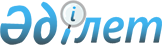 Нұра аудандық мәслихатының 2019 жылғы 26 желтоқсандағы XLVII сессияның "2020 - 2022 жылдарға арналған аудандық бюджет туралы" № 403 шешіміне өзгерістер енгізу туралы
					
			Мерзімі біткен
			
			
		
					Қарағанды облысы Нұра аудандық мәслихатының 2020 жылғы 4 тамыздағы № 471 шешімі. Қарағанды облысының Әділет департаментінде 2020 жылғы 6 тамызда № 6002 болып тіркелді. Мерзімі өткендіктен қолданыс тоқтатылды
      Қазақстан Республикасының 2008 жылғы 4 желтоқсандағы Бюджет кодексіне, Қазақстан Республикасының 2001 жылғы 23 қаңтардағы "Қазақстан Республикасындағы жергілікті мемлекеттік басқару және өзін – өзі басқару туралы" Заңына сәйкес, аудандық мәслихат ШЕШІМ ЕТТІ:
      1. Нұра аудандық мәслихатының 2019 жылғы 26 желтоқсандағы XLVII сессияның №403 "2020 – 2022 жылдарға арналған аудандық бюджет туралы" шешіміне (нормативтік құқықтық актілерді мемлекеттік тіркеу Тізілімінде № 5627 болып тіркелген, 2020 жылғы 03 қаңтардағы №1 (5648) "Нұра" газетінде, Қазақстан Республикасы нормативтік құқықтық актілерінің эталондық бақылау банкінде электрондық түрде 2020 жылдың 05 қаңтарында жарияланған), келесі өзгерістер енгізілсін:
      1 тармақ жаңа редакцияда мазмұндалсын: 
      "1. 2020 – 2022 жылдарға арналған аудандық бюджет 1, 2 және 3 қосымшаларға сәйкес, оның ішінде, 2020 жылға келесі көлемдерде бекітілсін:
      1) кірістер – 9 265 056 мың теңге, оның ішінде:
      салықтық түсімдер бойынша – 1 208 439 мың теңге;
      салықтық емес түсімдер бойынша – 9 910 мың теңге;
      негізгі капиталды сатудан түсетін түсімдер бойынша – 8 227 мың теңге;
      трансферттер түсімдері бойынша – 8 038 480 мың теңге;
      2) шығындар – 10 081 100 мың теңге;
      3) таза бюджеттік кредиттеу – 739 305 мың теңге, оның ішінде:
      бюджеттік кредиттер – 774 146 мың теңге;
      бюджеттік кредиттерді өтеу – 34 841 мың теңге;
      4) қаржылық активтерімен операциялар бойынша сальдо – 0 мың теңге, оның ішінде:
      қаржы активтерін сатып алу – 0 мың теңге;
      мемлекеттің қаржы активтерін сатудан түсетін түсімдер – 0 мың теңге;
      5) бюджет тапшылығы (профициті) – алу 1 555 349 мың теңге;
      6) бюджет тапшылығын қаржыландыру (профицитін пайдалану) – 1 555 349 мың теңге, оның ішінде:
      қарыздар түсімдері – 1 449 298 мың теңге;
      қарыздарды өтеу – 34 841 мың теңге;
      бюджет қаражатының пайдаланылатын қалдықтары – 140 892 мың теңге.";
      көрсетілген шешімнің 1, 5, 6, 8 қосымшалары осы шешімнің 1, 2, 3, 4 қосымшаларына сәйкес жаңа редакцияда мазмұндалсын.
      2. Осы шешім 2020 жылдың 1 қаңтарынан бастап қолданысқа енеді. 2020 жылға арналған аудандық бюджет 2020 жылға арналған ағымдағы нысаналы трансферттер және бюджеттік кредиттер 2020 жылға арналған инвестициялық жобаларды іске асыруға бағытталған, жергілікті бюджеттік даму бағдарламаларының тізбесі 2020 жылға арналған ауыл, кент, ауылдық округ бюджеттеріне аудандық бюджеттен төменгі тұрған бюджеттерге берілетін нысаналы трансферттер мен кредиттер
					© 2012. Қазақстан Республикасы Әділет министрлігінің «Қазақстан Республикасының Заңнама және құқықтық ақпарат институты» ШЖҚ РМК
				
      Сессия төрағасы 

Т. Шайхин

      Нұра аудандық мәслихатының хатшысы 

Т. Оспанов
Нұра аудандықмәслихатының2020 жылғы 4 тамызы№ 471Шешіміне 1 қосымшаНұра аудандық мәслихаттың2019 жылғы 26 желтоқсандағы47 сессиясының № 403 шешіміне1 қосымша
Санаты
Санаты
Санаты
Санаты
Сома (мың тенге)
Сыныбы
Сыныбы
Сыныбы
Сома (мың тенге)
Кіші сыныбы
Кіші сыныбы
Сома (мың тенге)
Атауы
Сома (мың тенге)
1
2
3
4
5
I. КІРІСТЕР
9265056
1
Салықтық түсімдер
1208439
01
Табыс салығы
371906
1
Корпоративтік табыс салығы
101528
2
Жеке табыс салығы
270378
03
Әлеуметтiк салық
221907
1
Әлеуметтік салық
221907
04
Меншiкке салынатын салықтар
565351
1
Мүлiкке салынатын салықтар
563851
5
Бірыңғай жер салығы
1500
05
Тауарларға, жұмыстарға және қызметтерге салынатын iшкi салықтар
46175
2
Акциздер
2785
3
Табиғи және басқа да ресурстарды пайдаланғаны үшiн түсетiн түсiмдер
38500
4
Кәсiпкерлiк және кәсiби қызметтi жүргiзгенi үшiн алынатын алымдар
4890
08
Заңдық маңызы бар әрекеттерді жасағаны және (немесе) оған уәкілеттігі бар мемлекеттік органдар немесе лауазымды адамдар құжаттар бергені үшін алынатын міндетті төлемдер
3100
1
Мемлекеттік баж
3100
2
Салықтық емес түсiмдер
9910
01
Мемлекеттік меншіктен түсетін кірістер
7300
1
Мемлекеттік кәсіпорындардың таза кірісі бөлігінің түсімдері
20
4
Мемлекет меншігінде тұрған, заңды тұлғалардағы қатысу үлесіне кірістер
23
5
Мемлекет меншігіндегі мүлікті жалға беруден түсетін кірістер
7217
7
Мемлекеттік бюджеттен берілген кредиттер бойынша сыйақылар
40
06
Басқа да салықтық емес түсiмдер
2610
1
Басқа да салықтық емес түсiмдер
2610
3
Негізгі капиталды сатудан түсетін түсімдер
8227
01
Мемлекеттік мекемелерге бекітілген мемлекеттік мүлікті сату
250
1
Мемлекеттік мекемелерге бекітілген мемлекеттік мүлікті сату
250
03
Жердi және материалдық емес активтердi сату
7977
1
Жерді сату
7977
4
Трансферттердің түсімдері
8038480
01
Төмен тұрған мемлекеттік басқару органдарынан трансферттер
2
3
Аудандық маңызы бар қалалардың, ауылдардың, кенттердің, ауылдық округтардың бюджеттерінен трансферттер
2
02
Мемлекеттiк басқарудың жоғары тұрған органдарынан түсетiн трансферттер
8038478
2
Облыстық бюджеттен түсетiн трансферттер
8038478
Функционалдық топ
Функционалдық топ
Функционалдық топ
Функционалдық топ
Функционалдық топ
Сома (мың тенге)
Функционалдық кіші топ
Функционалдық кіші топ
Функционалдық кіші топ
Функционалдық кіші топ
Сома (мың тенге)
Бюджеттік бағдарламалардың әкімшісі
Бюджеттік бағдарламалардың әкімшісі
Бюджеттік бағдарламалардың әкімшісі
Сома (мың тенге)
Бағдарлама
Бағдарлама
Сома (мың тенге)
Атауы
Сома (мың тенге)
1
2
3
4
5
6
II. ШЫҒЫНДАР
10 081 100
01
Жалпы сипаттағы мемлекеттiк қызметтер 
595 292
1
Мемлекеттiк басқарудың жалпы функцияларын орындайтын өкiлдi, атқарушы және басқа органдар
160 132
112
Аудан (облыстық маңызы бар қала) мәслихатының аппараты
20 120
001
Аудан (облыстық маңызы бар қала) мәслихатының қызметін қамтамасыз ету жөніндегі қызметтер
20 120
122
Аудан (облыстық маңызы бар қала) әкімінің аппараты
140 012
001
Аудан (облыстық маңызы бар қала) әкімінің қызметін қамтамасыз ету жөніндегі қызметтер
138 518
003
Мемлекеттік органның күрделі шығыстары
891
009
Ведомстволық бағыныстағы мемлекеттік мекемелер мен ұйымдардың күрделі шығыстары
603
2
Қаржылық қызмет
8 347
459
Ауданның (облыстық маңызы бар қаланың) экономика және қаржы бөлімі
8 347
003
Салық салу мақсатында мүлікті бағалауды жүргізу
871
010
Жекешелендіру, коммуналдық меншікті басқару, жекешелендіруден кейінгі қызмет және осыған байланысты дауларды реттеу
7 476
9
Жалпы сипаттағы өзге де мемлекеттiк қызметтер 
426 813
459
Ауданның (облыстық маңызы бар қаланың) экономика және қаржы бөлімі
175 715
001
Ауданның (облыстық маңызы бар қаланың) экономикалық саясаттын қалыптастыру мен дамыту, мемлекеттік жоспарлау, бюджеттік атқару және коммуналдық меншігін басқару саласындағы мемлекеттік саясатты іске асыру жөніндегі қызметтер
60 041
015
Мемлекеттік органның күрделі шығыстары
1 070
113
Төменгі тұрған бюджеттерге берілетін нысаналы ағымдағы трансферттер 
114 604
492
Ауданның (облыстық маңызы бар қаланың) тұрғын үй-коммуналдық шаруашылығы, жолаушылар көлігі, автомобиль жолдары және тұрғын үй инспекциясы бөлімі
229 597
001
Жергілікті деңгейде тұрғын үй-коммуналдық шаруашылық, жолаушылар көлігі, автомобиль жолдары және тұрғын үй инспекциясы саласындағы мемлекеттік саясатты іске асыру жөніндегі қызметтер
45 801
067
Ведомстволық бағыныстағы мемлекеттік мекемелер мен ұйымдардың күрделі шығыстары
90 790
113
Төменгі тұрған бюджеттерге берілетін нысаналы ағымдағы трансферттер 
93 006
494
Ауданның (облыстық маңызы бар қаланың) кәсіпкерлік және өнеркәсіп бөлімі
21 501
001
Жергілікті деңгейде кәсіпкерлікті және өнеркәсіпті дамыту саласындағы мемлекеттік саясатты іске асыру жөніндегі қызметтер
21 501
02
Қорғаныс
18 264
1
Әскери мұқтаждар
1 898
122
Аудан (облыстық маңызы бар қала) әкімінің аппараты
1 898
005
Жалпыға бірдей әскери міндетті атқару шеңберіндегі іс-шаралар
1 898
2
Төтенше жағдайлар жөнiндегi жұмыстарды ұйымдастыру
16 366
122
Аудан (облыстық маңызы бар қала) әкімінің аппараты
16 366
006
Аудан (облыстық маңызы бар қала) ауқымындағы төтенше жағдайлардың алдын алу және оларды жою
12 805
007
Аудандық (қалалық) ауқымдағы дала өрттерінің, сондай-ақ мемлекеттік өртке қарсы қызмет органдары құрылмаған елдi мекендерде өрттердің алдын алу және оларды сөндіру жөніндегі іс-шаралар
3 561
03
Қоғамдық тәртіп, қауіпсіздік, құқықтық, сот, қылмыстық-атқару қызметі
2 237
9
Қоғамдық тәртіп және қауіпсіздік саласындағы басқа да қызметтер
2 237
492
Ауданның (облыстық маңызы бар қаланың) тұрғын үй-коммуналдық шаруашылығы, жолаушылар көлігі, автомобиль жолдары және тұрғын үй инспекциясы бөлімі
2 237
021
Елдi мекендерде жол қозғалысы қауiпсiздiгін қамтамасыз ету
2 237
04
Бiлiм беру
4 757 031
2
Бастауыш, негізгі орта және жалпы орта білім беру
4 460 879
464
Ауданның (облыстық маңызы бар қаланың) білім бөлімі
4 394 058
003
Жалпы білім беру
4 345 994
006
Балаларға қосымша білім беру 
48 064
465
Ауданның (облыстық маңызы бар қаланың) дене шынықтыру және спорт бөлімі
66 821
017
Балалар мен жасөспірімдерге спорт бойынша қосымша білім беру
66 821
9
Бiлiм беру саласындағы өзге де қызметтер
296 152
464
Ауданның (облыстық маңызы бар қаланың) білім бөлімі
296 152
001
Жергілікті деңгейде білім беру саласындағы мемлекеттік саясатты іске асыру жөніндегі қызметтер
17 414
005
Ауданның (областык маңызы бар қаланың) мемлекеттік білім беру мекемелер үшін оқулықтар мен оқу-әдiстемелiк кешендерді сатып алу және жеткізу
57 290
015
Жетім баланы (жетім балаларды) және ата-аналарының қамқорысыз қалған баланы (балаларды) күтіп-ұстауға қамқоршыларға (қорғаншыларға) ай сайынға ақшалай қаражат төлемі
10761
067
Ведомстволық бағыныстағы мемлекеттік мекемелер мен ұйымдардың күрделі шығыстары
193 504
113
Төменгі тұрған бюджеттерге берілетін нысаналы ағымдағы трансферттер
17 183
06
Әлеуметтiк көмек және әлеуметтiк қамсыздандыру
445 631
1
Әлеуметтiк қамсыздандыру
178 000
451
Ауданның (облыстық маңызы бар қаланың) жұмыспен қамту және әлеуметтік бағдарламалар бөлімі
168 446
005
Мемлекеттік атаулы әлеуметтік көмек 
168 446
464
Ауданның (облыстық маңызы бар қаланың) білім бөлімі
9 554
030
Патронат тәрбиешілерге берілген баланы (балаларды) асырап бағу
9 554
2
Әлеуметтiк көмек
236 930
451
Ауданның (облыстық маңызы бар қаланың) жұмыспен қамту және әлеуметтік бағдарламалар бөлімі
236 930
002
Жұмыспен қамту бағдарламасы
110 672
004
Ауылдық жерлерде тұратын денсаулық сақтау, білім беру, әлеуметтік қамтамасыз ету, мәдениет, спорт және ветеринар мамандарына отын сатып алуға Қазақстан Республикасының заңнамасына сәйкес әлеуметтік көмек көрсету
3 600
006
Тұрғын үйге көмек көрсету
5 346
007
Жергілікті өкілетті органдардың шешімі бойынша мұқтаж азаматтардың жекелеген топтарына әлеуметтік көмек
12 733
010
Үйден тәрбиеленіп оқытылатын мүгедек балаларды материалдық қамтамасыз ету
173
014
Мұқтаж азаматтарға үйде әлеуметтiк көмек көрсету
51 521
017
Оңалтудың жеке бағдарламасына сәйкес мұқтаж мүгедектердi мiндеттi гигиеналық құралдармен қамтамасыз ету, қозғалуға қиындығы бар бірінші топтағы мүгедектерге жеке көмекшінің және есту бойынша мүгедектерге қолмен көрсететiн тіл маманының қызметтерін ұсыну
19 573
023
Жұмыспен қамту орталықтарының қызметін қамтамасыз ету
33 312
9
Әлеуметтiк көмек және әлеуметтiк қамтамасыз ету салаларындағы өзге де қызметтер
30 701
451
Ауданның (облыстық маңызы бар қаланың) жұмыспен қамту және әлеуметтік бағдарламалар бөлімі
30 701
001
Жергілікті деңгейде халық үшін әлеуметтік бағдарламаларды жұмыспен қамтуды қамтамасыз етуді іске асыру саласындағы мемлекеттік саясатты іске асыру жөніндегі қызметтер
23 213
011
Жәрдемақыларды және басқа да әлеуметтік төлемдерді есептеу, төлеу мен жеткізу бойынша қызметтерге ақы төлеу
2 079
050
Қазақстан Республикасында мүгедектердің құқықтарын қамтамасыз етуге және өмір сүру сапасын жақсарту
5 409
07
Тұрғын үй-коммуналдық шаруашылық
1 964 826
1
Тұрғын үй шаруашылығы
968 177
467
Ауданның (облыстық маңызы бар қаланың) құрылыс бөлімі
764 257
003
Коммуналдық тұрғын үй қорының тұрғын үйін жобалау және (немесе) салу, реконструкциялау
648 301
004
Инженерлік-коммуникациялық инфрақұрылымды жобалау, дамыту және (немесе) жайластыру
115 956
492
Ауданның (облыстық маңызы бар қаланың) тұрғын үй-коммуналдық шаруашылығы, жолаушылар көлігі, автомобиль жолдары және тұрғын үй инспекциясы бөлімі
203 920
004
Азаматтардың жекелеген санаттарын тұрғын үймен қамтамасыз ету
1 000
070
Қазақстан Республикасында төтенше жағдай режимінде коммуналдық қызметтерге ақы төлеу бойынша халықтың төлемдерін өтеу
82 920
098
Коммуналдық тұрғын үй қорының тұрғын үйлерін сатып алу
120 000
2
Коммуналдық шаруашылық
993 029
467
Ауданның (облыстық маңызы бар қаланың) құрылыс бөлімі
814 732
058
Елді мекендердегі сумен жабдықтау және су бұру жүйелерін дамыту
814 732
492
Ауданның (облыстық маңызы бар қаланың) тұрғын үй-коммуналдық шаруашылығы, жолаушылар көлігі, автомобиль жолдары және тұрғын үй инспекциясы бөлімі
178 297
012
Сумен жабдықтау және су бұру жүйесінің жұмыс істеуі
157 847
026
Ауданның (облыстық маңызы бар қаланың) коммуналдық меншігіндегі жылу желілерін пайдалануды ұйымдастыру
18 560
058
Ауылдық елді мекендердегі сумен жабдықтау және су бұру жүйелерін дамыту
1 890
3
Елді-мекендерді көркейту
3 620
492
Ауданның (облыстық маңызы бар қаланың) тұрғын үй-коммуналдық шаруашылығы, жолаушылар көлігі, автомобиль жолдары және тұрғын үй инспекциясы бөлімі
3 620
016
Елдi мекендердiң санитариясын қамтамасыз ету
1 700
018
Елді мекендерді абаттандыру және көгалдандыру
1 920
08
Мәдениет, спорт, туризм және ақпараттық кеңістiк
770 097
1
Мәдениет саласындағы қызмет
230 147
455
Ауданның (облыстық маңызы бар қаланың) мәдениет және тілдерді дамыту бөлімі
230 147
003
Мәдени-демалыс жұмысын қолдау
230 147
2
Спорт
280 546
465
Ауданның (облыстық маңызы бар қаланың) дене шынықтыру және спорт бөлімі
19 546
001
Жергілікті деңгейде дене шынықтыру және спорт саласындағы мемлекеттік саясатты іске асыру жөніндегі қызметтер
16 359
006
Аудандық (облыстық маңызы бар қалалық) деңгейде спорттық жарыстар өткiзу
907
007
Әртүрлi спорт түрлерi бойынша аудан (облыстық маңызы бар қала) құрама командаларының мүшелерiн дайындау және олардың облыстық спорт жарыстарына қатысуы
2 280
467
Ауданның (облыстық маңызы бар қаланың) құрылыс бөлімі
261 000
008
Спорт объектілерін дамыту
261 000
3
Ақпараттық кеңiстiк
161 943
455
Ауданның (облыстық маңызы бар қаланың) мәдениет және тілдерді дамыту бөлімі
141 481
006
Аудандық (қалалық) кiтапханалардың жұмыс iстеуi
139 255
007
Мемлекеттік тілді және Қазақстан халқының басқа да тілдерін дамыту
2 226
456
Ауданның (облыстық маңызы бар қаланың) ішкі саясат бөлімі
20 462
002
Мемлекеттік ақпараттық саясат жүргізу жөніндегі қызметтер
20 462
9
Мәдениет, спорт, туризм және ақпараттық кеңiстiктi ұйымдастыру жөнiндегi өзге де қызметтер
97 461
455
Ауданның (облыстық маңызы бар қаланың) мәдениет және тілдерді дамыту бөлімі
56 267
001
Жергілікті деңгейде тілдерді және мәдениетті дамыту саласындағы мемлекеттік саясатты іске асыру жөніндегі қызметтер
14 585
032
Ведомстволық бағыныстағы мемлекеттік мекемелер мен ұйымдардың күрделі шығыстары
41 682
456
Ауданның (облыстық маңызы бар қаланың) ішкі саясат бөлімі
41 194
001
Жергілікті деңгейде ақпарат, мемлекеттілікті нығайту және азаматтардың әлеуметтік сенімділігін қалыптастыру саласында мемлекеттік саясатты іске асыру жөніндегі қызметтер
29 584
003
Жастар саясаты саласында іс-шараларды іске асыру
11 610
10
Ауыл, су, орман, балық шаруашылығы, ерекше қорғалатын табиғи аумақтар, қоршаған ортаны және жануарлар дүниесін қорғау, жер қатынастары
163 188
1
Ауыл шаруашылығы
109 015
462
Ауданның (облыстық маңызы бар қаланың) ауыл шаруашылығы бөлімі
37 620
001
Жергілікте деңгейде ауыл шаруашылығы саласындағы мемлекеттік саясатты іске асыру жөніндегі қызметтер
37 592
006
Мемлекеттік органның күрделі шығыстары
28
473
Ауданның (облыстық маңызы бар қаланың) ветеринария бөлімі
71 395
001
Жергілікті деңгейде ветеринария саласындағы мемлекеттік саясатты іске асыру жөніндегі қызметтер
13 818
007
Қаңғыбас иттер мен мысықтарды аулауды және жоюды ұйымдастыру
1 134
010
Ауыл шаруашылығы жануарларын сәйкестендіру жөніндегі іс-шараларды өткізу
1 316
011
Эпизоотияға қарсы іс - шаралар жүргізу 
50 013
047
Жануарлардың саулығы мен адамның денсаулығына қауіп төндіретін, алып қоймай залалсыздандырылған (зарарсыздандырылған) және қайта өңделген жануарлардың, жануарлардан алынатын өнімдер мен шикізаттың құнын иелеріне өтеу
5 114
6
Жер қатынастары
25 749
463
Ауданның (облыстық маңызы бар қаланың) жер қатынастары бөлімі
25 749
001
Аудан (облыстық маңызы бар қала) аумағында жер қатынастарын реттеу саласындағы мемлекеттік саясатты іске асыру жөніндегі қызметтер
25 729
007
Мемлекеттік органның күрделі шығыстары
20
9
Ауыл, су, орман, балық шаруашылығы, қоршаған ортаны қорғау және жер қатынастары саласындағы басқа да қызметтер
28 424
459
Ауданның (облыстық маңызы бар қаланың) экономика және қаржы бөлімі
28 424
099
Мамандарға әлеуметтік қолдау көрсету жөніндегі шараларды іске асыру
28 424
11
Өнеркәсіп, сәулет, қала құрылысы және құрылыс қызметі
66 232
2
Сәулет, қала құрылысы және құрылыс қызметі
66 232
467
Ауданның (облыстық маңызы бар қаланың) құрылыс бөлімі
15 938
001
Жергілікті деңгейде құрылыс саласындағы мемлекеттік саясатты іске асыру жөніндегі қызметтер
15 938
468
Ауданның (облыстық маңызы бар қаланың) сәулет және қала құрылысы бөлімі
50 294
001
Жергілікті деңгейде сәулет және қала құрылысы саласындағы мемлекеттік саясатты іске асыру жөніндегі қызметтер
14 593
003
Аудан аумағында қала құрылысын дамыту схемаларын және елді мекендердің бас жоспарларын әзірлеу
35 701
12
Көлiк және коммуникация
447 768
1
Автомобиль көлiгi
447 768
492
Ауданның (облыстық маңызы бар қаланың) тұрғын үй-коммуналдық шаруашылығы, жолаушылар көлігі, автомобиль жолдары және тұрғын үй инспекциясы бөлімі
447 768
020
Көлік инфрақұрылымын дамыту
10 500
023
Автомобиль жолдарының жұмыс істеуін қамтамасыз ету
89796
045
Аудандық маңызы бар автомобиль жолдарын және елді -мекендердің көшелерін күрделі және орташа жөндеу
347 472
13
Басқалар
22 132
9
Басқалар
22 132
459
Ауданның (облыстық маңызы бар қаланың) экономика және қаржы бөлімі
22 132
012
Ауданның (облыстық маңызы бар қаланың) жергілікті атқарушы органының резерві 
22 132
14
Борышқа қызмет көрсету
40
1
Борышқа қызмет көрсету
40
459
Ауданның (облыстық маңызы бар қаланың) экономика және қаржы бөлімі
40
021
Жергілікті атқарушы органдардың облыстық бюджеттен қарыздар бойынша сыйақылар мен өзге де төлемдерді төлеу бойынша борышына қызмет көрсету
40
15
Трансферттер
828 362
1
Трансферттер
828 362
459
Ауданның (облыстық маңызы бар қаланың) экономика және қаржы бөлімі
828 362
006
Пайдаланылмаған (толық пайдаланылмаған) нысаналы трансферттерді қайтару
24 900
038
Субвенциялар
734 094
024
Заңнаманы өзгертуге байланысты жоғары тұрған бюджеттің шығындарын өтеуге төменгі тұрған бюджеттен ағымдағы нысаналы трансферттер
51 981
054
Қазақстан Республикасының Ұлттық қорынан берілетін нысаналы трансферт есебінен республикалық бюджеттен бөлінген пайдаланылмаған (түгел пайдаланылмаған) нысаналы трансферттердің сомасын қайтару
17 387
III. ТАЗА БЮДЖЕТТІК КРЕДИТТЕУ
739 305
Бюджеттік кредиттер
774 146
06
Әлеуметтiк көмек және әлеуметтiк қамсыздандыру
678 710
9
Әлеуметтiк көмек және әлеуметтiк қамтамасыз ету салаларындағы өзге де қызметтер
678 710
464
Ауданның (облыстық маңызы бар қаланың) білім бөлімі
20 000
088
Жұмыспен қамту жол картасы шеңберінде шараларды қаржыландыру үшін аудандық маңызы бар қаланың, ауылдың, кенттің, ауылдық округтің бюджеттеріне кредит беру
20 000
492
Ауданның (облыстық маңызы бар қаланың) тұрғын үй-коммуналдық шаруашылығы, жолаушылар көлігі, автомобиль жолдары және тұрғын үй инспекциясы бөлімі
658 710
088
 Жұмыспен қамту жол картасы шеңберінде шараларды қаржыландыру үшін аудандық маңызы бар қаланың, ауылдың, кенттің, ауылдық округтің бюджеттеріне кредит беру
658 710
10
Ауыл, су, орман, балық шаруашылығы, ерекше қорғалатын табиғи аумақтар, қоршаған ортаны және жануарлар дүниесін қорғау, жер қатынастары
95 436
9
Ауыл, су, орман, балық шаруашылығы, қоршаған ортаны қорғау және жер қатынастары саласындағы басқа да қызметтер
95 436
459
Ауданның (облыстық маңызы бар қаланың) экономика және қаржы бөлімі
95 436
018
Мамандарды әлеуметтік қолдау шараларын іске асыру үшін бюджеттік кредиттер
95 436
Санаты
Санаты
Санаты
Санаты
Сома (мың теңге)
Сыныбы
Сыныбы
Сыныбы
Сома (мың теңге)
Кіші сыныбы
Кіші сыныбы
Сома (мың теңге)
Атауы
Сома (мың теңге)
1
2
3
4
5
5
Бюджеттік кредиттерді өтеу
34 841
01
Бюджеттік кредиттерді өтеу
34 841
1
Мемлекеттік бюджеттен берілген бюджеттік кредиттерді өтеу
34 841
IV. ҚАРЖЫЛЫҚ АКТИВТЕРМЕН ОПЕРАЦИЯ БОЙЫНША САЛЬДО
0
V. БЮДЖЕТ ТАПШЫЛЫҒЫ (ПРОФИЦИТІ)
-1 555 349
VI. БЮДЖЕТ ТАПШЫЛЫҒЫН ҚАРЖЫЛАНДЫРУ (ПРОФИЦИТТІ ПАЙДАЛАНУ)
 1 555 349
Санаты
Санаты
Санаты
Санаты
Сома (мың теңге)
Сыныбы
Сыныбы
Сыныбы
Сома (мың теңге)
Кіші сыныбы
Кіші сыныбы
Сома (мың теңге)
Атауы
Сома (мың теңге)
1
2
3
4
5
7
Қарыздар түсімдері
1 449 298
01
Мемлекеттік ішкі қарыздар
1 449 298
2
Қарыз алу келісім-шарттары
1 449 298
Функционалдық топ
Функционалдық топ
Функционалдық топ
Функционалдық топ
Функционалдық топ
Сома (мың теңге)
Функционалдық кіші топ
Функционалдық кіші топ
Функционалдық кіші топ
Функционалдық кіші топ
Сома (мың теңге)
Бюджеттік бағдарламалардың әкімшісі
Бюджеттік бағдарламалардың әкімшісі
Бюджеттік бағдарламалардың әкімшісі
Сома (мың теңге)
Бағдарлама
Бағдарлама
Сома (мың теңге)
Атауы
1
2
3
4
5
6
16
Қарыздарды өтеу
34 841
1
Қарыздарды өтеу
34 841
459
Ауданның (облыстық маңызы бар қаланың) экономика және қаржы бөлімі
34 841
005
Жергілікті атқарушы органның жоғары тұрған бюджет алдындағы борышын өтеу
34 841
БЮДЖЕТ ҚАРАЖАТЫНЫҢ ПАЙДАЛАНЫЛАТЫН ҚАЛДЫҚТАРЫ
140 892Нұра аудандық мәслихаттың2020 жылғы 04 тамыздағы55 сессиясының № 471 шешіміне2 қосымшаНұра аудандық мәслихаттың2019 жылғы 26 желтоксандағы47 сессиясының № 403 шешіміне5 қосымша
Атауы
Сома (мың теңге)
2
3
Барлығы
2 776 100
Ағымдағы нысаналы трансферттер 
1 747 802
оның ішінде:
Ауданның (облыстық маңызы бар қаланың) білім бөлімі
883 755
мектепке дейінгі білім беру мемлекеттік ұйымдарының мұғалімдеріне біліктілік санаты үшін қосымша ақы төлеуге
9 930
мемлекеттік орта білім беру ұйымдарының мұғалімдеріне біліктілік санаты үшін қосымша ақы төлеуге
205 080
мектепке дейінгі білім беру мемлекеттік ұйымдарының мұғалімдерінің жалақысын көтеруге
217 118
мемлекеттік орта білім беру ұйымдары мұғалімдерінің жалақысын көтеруге
375 573
білім беру объектілеріне жөндеулер жүргізу
56 054
білім берудің материалдық техникалық базасын нығайтуға
20 000
Ауданның (облыстық маңызы бар қаланың) жұмыспен қамту және әлеуметтік бағдарламалар бөлімі
220 565
нәтижелі жұмыспен қамтуды және жаппай кәсіпкерлікті дамытудың 2017-2021 жылдарға арналған "Енбек" мемлекеттік бағдарламасы аясында еңбек нарығын дамытуға бағытталған шараларды іске асыруға
78 154
Қазақстан Республикасындағы мүгедектердің құқықтарын қамтамасыз ету және өмір сүру сапасын жақсартуға, оның ішінде:
5 409
- мүгедектерді міндетті гигиеналық заттармен қамтамасыз ету нормасын ұлғайту
4 089
техникалық көмекші (компенсаторлық) құралдардың тізбесін кеңейту
1 320
мемлекеттік атаулы әлеуметтік көмек төлеуге
107 428
тұрғындарды әлеуметтік қорғаудың мемлекеттік ұйымдарында арнаулы әлеуметтік қызметтер көрсететін жұмысшылардың жалақысына үстеме ақылар белгілеуге
11 388
нәтижелі жұмыспен қамтуды және жаппай кәсіпкерлікті дамытудың 2017-2021 жылдарға арналған "Енбек" мемлекеттік бағдарламасы аясында еңбек нарығында сұранысқа ие біліктіліктер мен дағдылар бойынша қысқа мерзімді кәсіптік оқытуға
18 186
Ауданның (облыстық маңызы бар қаланың) мәдениет және тілдерді дамыту бөлімі
37 980
мемлекеттік мәдени ұйымдар мен мұрағат мекемелерінің басқарушы және негізгі қызметкерлеріне мәдени ұйымдар мен мұрағат мекемелеріндегі ерекше еңбек жағдайлары үшін лауазымдық жалақыларына қосымша төлемдер белгілеуге
37 980
Ауданның (облыстық маңызы бар қаланың) ветеринария бөлімі
5 114
құнын иелеріне өтеуге малды санитарлық союын жүргізуге, ауруларды ауыл шаруашылығы жануарларын аса қауіпті инфекциялық аурулармен
5 114
Ауданның (облыстық маңызы бар қаланың) тұрғын үй-коммуналдық шаруашылығы, жолаушылар көлігі, автомобиль жолдары бөлімі және тұрғын үй инспекциясы бөлімі
600 388
көлік инфрақұрылымының бюджеттік жобаларын қаржыландыру
279 780
аудандық маңызы бар автомобиль жолдарын (қала көшелері) және елді мекендердің көшелерін күрделі, орташа және ағымдағы жөндеу, оның ішінде:
79 889
 жолдардың орташа жөндеуі
29 040
 жолдардың ағымдағы жөндеуі
50 849
"Ауыл-Ел бесігі" жобасы шеңберінде ауылдық елді мекендердегі әлеуметтік және инженерлік инфрақұрылым бойынша іс-шараларды іске асыруға
37 799
халықтың әлеуметтік осал топтары және (немесе) аз қамтылған көп балалы отбасылар үшін коммуналдық тұрғын үй қорының тұрғын үйін сатып алуға 
120 000
 Қазақстан Республикасында төтенше жағдай режимінде коммуналдық қызметтерді төлеу бойынша тұрғындардың төлемдерін өтеуге 
82 920
Ауданның (облыстық маңызы бар қаланың) экономика және қаржы бөлімі 
95 436
Мамандарды әлеуметтік қолдау шараларын іске асыру үшін жергілікті атқарушы органдарға берілетін бюджеттік кредиттер 
95 436
Ауданның (облыстық маңызы бар қаланың) білім бөлімі
148000
Жұмыспен қамту жол картасы шеңберінде шараларды қаржыландыру үшін аудандық бюджетке кредит беру
148000
Ауданның (облыстық маңызы бар қаланың) тұрғын үй-коммуналдық шаруашылығы, жолаушылар көлігі, автомобиль жолдары бөлімі және тұрғын үй инспекциясы бөлімі
784862
Жұмыспен қамту жол картасы шеңберінде шараларды қаржыландыру үшін аудандық бюджетке кредит беру
784862Нұра аудандық мәслихаттың2020 жылғы 04 тамыздағы55 сессиясының № 471 шешіміне3 қосымшаНұра аудандық мәслихаттың2019 жылғы 26 желтоксандағы47 сессиясының № 403 шешіміне6 қосымша
Функционалдық топ
Функционалдық топ
Функционалдық топ
Функционалдық топ
Функционалдық топ
Сома (мың теңге)
Функционалдық кіші топ
Функционалдық кіші топ
Функционалдық кіші топ
Функционалдық кіші топ
Сома (мың теңге)
Бюджеттік бағдарламалардың әкімшісі
Бюджеттік бағдарламалардың әкімшісі
Бюджеттік бағдарламалардың әкімшісі
Сома (мың теңге)
Бағдарлама
Бағдарлама
Сома (мың теңге)
Атауы
Сома (мың теңге)
1
2
3
4
6
7
Барлығы
1841879
07
Тұрғын үй-коммуналдық шаруашылық
1580879
1
Тұрғын үй шаруашылығы
764257
467
Ауданның (облыстық маңызы бар қаланың) құрылыс бөлімі
764257
003
Коммуналдық тұрғын үй қорының тұрғын үйін жобалау және (немесе) салу, реконструкциялау
648301
004
Инженерлік-коммуникациялық инфрақұрылымды жобалау, дамыту және (немесе) жайластыру
115956
2
Коммуналдық шаруашылық
816622
467
Ауданның (облыстық маңызы бар қаланың) құрылыс бөлімі
814732
058
Елді мекендердегі сумен жабдықтау және су бұру жүйелерін дамыту
814732
492
Ауданның (облыстық маңызы бар қаланың) тұрғын үй-коммуналдық шаруашылығы, жолаушылар көлігі, автомобиль жолдары және тұрғын үй инспекциясы бөлімі
1890
058
Елді мекендердегі сумен жабдықтау және су бұру жүйелерін дамыту
1890
08
Мәдениет, спорт, туризм және ақпараттық кеңістiк
261000
2
Спорт
261000
467
Ауданның (облыстық маңызы бар қаланың) құрылыс бөлімі
261000
008
Спорт объектілерін дамыту
261000Нұра аудандық мәслихаттың2020 жылғы 04 тамыздағы55 сессиясының № 471 шешіміне4 қосымшаНұра аудандық мәслихаттың2019 жылғы 26 желтоксандағы47 сессиясының № 403 шешіміне8 қосымша
Атауы
Cома (мың теңге)
Барлығы
903503
Ағымдағы нысаналы трансферттер 
224793
оның ішінде:
 Нұра кенті
46429
 Қайнар ауылы
12591
 Баршын ауылы
48045
Шубаркөл кенті
5511
Мұзбел ауылы
7540
Тассуат ауылы
9120
Егінді ауылы
4311
Шахтерское ауылы
3473
Изенда ауылы
4904
Ахмет ауылы
2718
Куланөтпес ауылы
5338
Жараспай ауылы
8644
Көбетей ауылдық округі 
2638
Балыктыкөл ауылы
5806
Акмешіт ауылдық округі
8123
Байтуған ауылдық округі
1028
К. Мынбаев ауылы
3712
Кертінді ауылы
9406
Заречное ауылы
8712
Соналы ауылы
2688
Жанбөбек ауылы
8436
Құланөтпес ауылы
6809
Ткенекты ауылы
6079
Талдысай ауылы
2732
Жұмыспен қамту жол картасы шеңберінде кредит беру
678710
оның ішінде:
 Нұра кенті
197910
 Қайнар ауылы
369000
Шахтерское ауылы
111800